ОБЩИНА  СВИЛЕНГРАД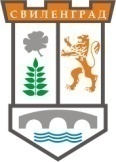 бул.”България” №32, тел. 0379 74 302, факс: 0379 74 371, e-mail: obshtina@svilengrad.bg www.svilengrad.bgДО						                  КМЕТА НА ОБЩИНА						СВИЛЕНГРАД				              	 ЗАЯВЛЕНИЕОт:......................................................................................................ЕГН(ЕИК).........................       /трите имена или наименование на ЮЛ, от чието име се подава заявлението/Представлявано от:................................................................................................................................................../Трите имена на пълномощник(представител) на физическото(юридическото) лице/Адрес:.........................................................................................................................................../посочва се адрес за кореспонденция/Тел.............................................................Г-н Кмете,Моля, да ми бъде издадено удостоверение за наличие или липса на претенции за възстановяване на собствеността върху недвижими имоти...................................................................................................................................................................................................................................................................................................................................................................................................................................................../точно описание на имота по действащия план на населеното място/Находящ се.............................................................................................................................................................................................................................................................................../административен  адрес/Същото ще послужи пред...........................................................................................Прилагам следните документи:- Документ за собственост........................ год.					            	  Подпис:............................гр. Свиленград